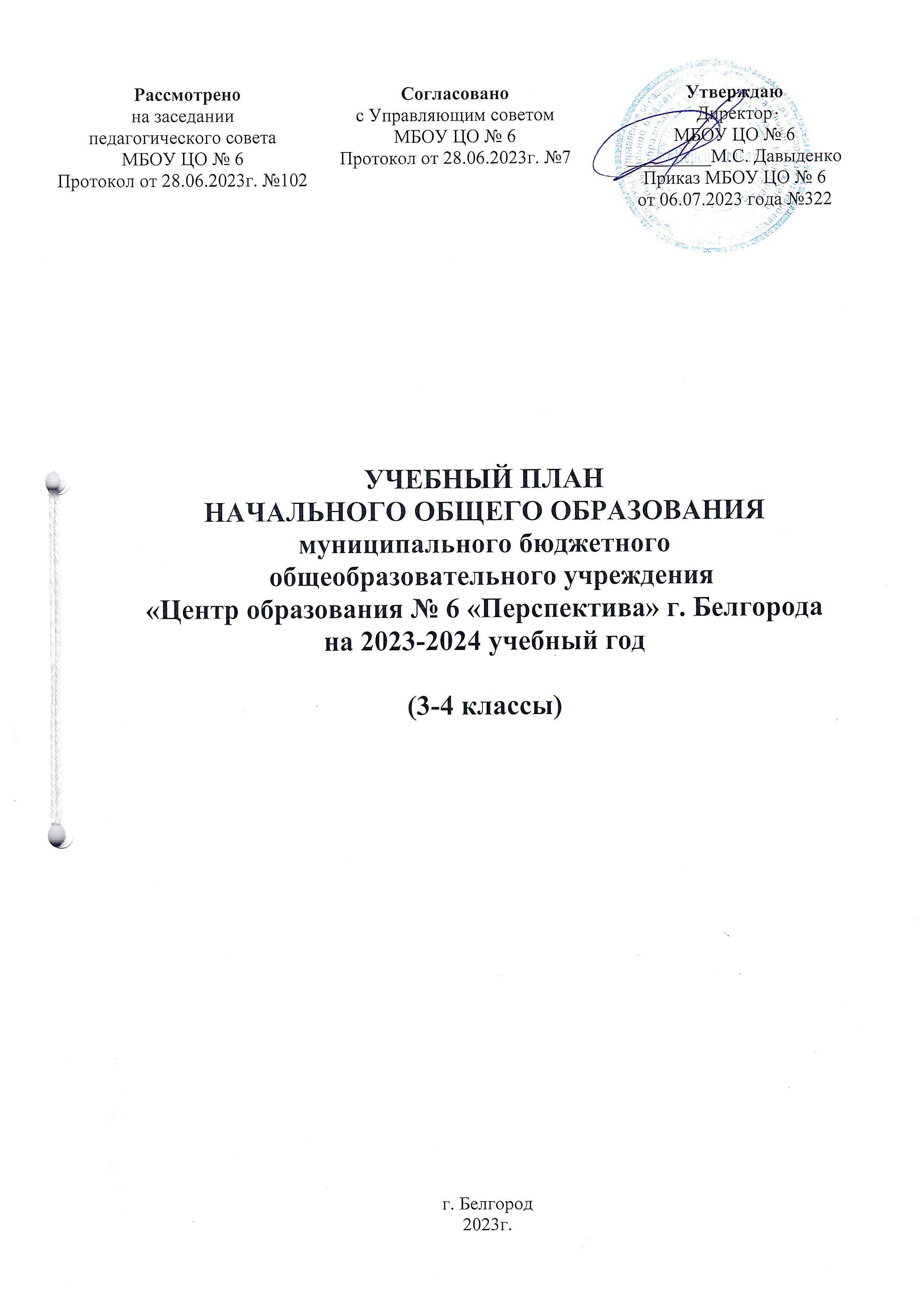 Пояснительная записка к учебному плану начального общего образования муниципального бюджетного общеобразовательного учреждения «Центр образования № 6 «Перспектива» г. Белгорода, обеспечивающему реализацию основной образовательной программы начального общего образования в соответствии с требованиями ФГОС НОО 2009г. (3-4 классы) на 2023-2024 учебный годОбщие положения          Учебный план начального общего образования МБОУ ЦО № 6 на 2023-2024 учебный год обеспечивает реализацию основной образовательной программы начального общего образования в соответствии с требованиями ФГОС, определяет распределение учебного времени, отводимого на изучение различных предметных областей, учебных предметов и курсов обязательной части и части, формируемой участниками образовательных отношений по классам и годам обучения, максимальный объём обязательной учебной нагрузки обучающихся.Учебный план разработан на основе перспективного учебного плана основной образовательной программы начального общего образования и является преемственным с учебным планом 2022-2023 учебного года. Основой разработки учебного плана начального общего образования на 2023-2024 учебный год являются следующие нормативные документы и инструктивно-методические материалы:Федеральный уровень- Конституция Российской Федерации (ст.43);- Федеральный закон Российской Федерации от 29 декабря 2012 года №273-ФЗ «Об образовании в Российской Федерации» (редакция от 02.07.2021 №351-ФЗ,с изм., внесенными Федеральным законом от 06.04.2015г. №68-ФЗ (ред. 19.12.2016), Постановлением Конституционного Суда РФ от 05.07.2017 №18-П);- Федеральный закон "О внесении изменений в статьи 11 и 14 Федерального закона «Об образовании в Российской Федерации» от 03.08.2018 № 317-ФЗ;- Постановление Правительства РФ от 26 декабря 2017 года N 1642 «Об утверждении государственной программы Российской Федерации "Развитие образования" (с изменениями на 20 мая 2022 года);- Указ Президента Российской Федерации от 07.05.2018 года №204 «О национальных целях и стратегических задачах развития Российской Федерации на период до 2024 года» (с изменениями на 20 июля 2022 года);- Постановление Правительства Российской Федерации от 29 марта 2019 года №377 «Об утверждении государственной программы Российской Федерации «Научно-технологического развития Российской Федерации» (ред. от 31.03.2020).- Постановление Главного государственного санитарного врача Российской Федерации от 28 сентября 2020 года № 28 «Об утверждении санитарных правил СП 2.4.3648-20 «Санитарно-эпидемиологические требования к организациям воспитания и обучения, отдыха и оздоровления детей и молодёжи (срок действия до 01.01.2027)».- Постановление Главного государственного санитарного врача РФ от 28 января 2021 г. №2 «Об утверждении санитарных правил и норм СанПиН 1.2.3685-21 «Гигиенические нормативы и требования к обеспечению безопасности и (или) безвредности для человека факторов среды обитания»;- Постановление Главного государственного санитарного врача РФ от 30.06.2020г. №16) «Об утверждении Санитарно-эпидемиологических требований к устройству, содержанию и организации работы образовательных организаций и других объектов социальной инфраструктуры для детей и молодежи в условиях распространения новой коронавирусной инфекции (COVID-19) СП 3.1/2.4.3598-2020» с изменениями от 24.03.21 г.;- Федеральный перечень учебников, допущенных к использованию при реализации имеющих государственную аккредитацию образовательных программ начального общего, основного общего, среднего общего образования, организациями, осуществляющими образовательную деятельность, утвержденный приказом Министерства просвещения Российской Федерации от 21.09.2022 №858;- Приказ Министерства образования и науки Российской Федерации от 06 октября 2009 года №373 «Об утверждении и введении в действие Федерального государственного образовательного стандарта начального общего образования» (ред. приказа Министерства просвещения России от 11.12.2020 №712);- Приказ Министерства образования и науки Российской Федерации от 19 декабря 2014 года №1598 «Об утверждении Федерального государственного образовательного стандарта начального общего образования обучающихся с ограниченными возможностями здоровья».- Приказ Министерства образования и науки Российской Федерации от 09 июня 2016 года № 699 «Об утверждении перечня организаций, осуществляющих выпуск учебных пособий, которые допускаются к использованию при реализации имеющих государственную аккредитацию образовательных программ начального общего, основного общего, среднего общего образования»;- Приказ Министерства образования и науки Российской Федерации от 23 августа 2017 года № 816 «Об утверждении порядка применения организациями, осуществляющими образовательную деятельность, электронного обучения, дистанционных образовательных технологий при реализации образовательных программ» (данный документ включен в перечень нормативно правовых актов, на которые не распространяется требование об отмене с 01.01.2021, установленное ФЗ от 31.07.2020 № 247-ФЗ).- Письмо Министерства образования и науки РФ от 16.05.2018 №08-1211 «Об использовании учебников и учебных пособий в образовательной деятельности»;- Приказ Министерства просвещения Российской Федерации от 03 сентября 2019 года № 465 «Об утверждении перечня средств обучения и воспитания, необходимых для реализации образовательных программ начального общего, основного общего и среднего общего образования, соответствующих современным условиям обучения, необходимый при оснащении общеобразовательных организаций в целях реализации мероприятий по содействию созданию в субъектах Российской Федерации (исходя из прогнозируемой потребности) новых мест в общеобразовательных организациях, критерии его формирования и требования к функциональному оснащению, а также норматива стоимости оснащения одного места обучающегося указанными средствами обучения и воспитания».- Приказ Министерства просвещения Российской Федерации от 22 марта 2021 года №115 «Об утверждении Порядка организации и осуществления образовательной деятельности по основным общеобразовательным программам - образовательным программам начального общего, основного общего и среднего общего образования»;- Приказ Министерства просвещения Российской Федерации от 11.02.2022 №69 «О внесении изменений в Порядок организации и осуществления образовательной деятельности по основным общеобразовательным программам - образовательным программам начального общего, основного общего и среднего общего образования, утвержденный приказом Министерства просвещения Российской Федерации от 22.03.2021 № 115;- Приказ Министерства просвещения Российской Федерации от 20 ноября 2020 года №655 «О внесении изменения в порядок организации и осуществления образовательной деятельности по основным общеобразовательным программам - образовательным программам начального общего, основного общего и среднего общего образования, утвержденный приказом министерства просвещения Российской Федерации от 28 августа 2020 г. № 442».- Приказ Министерства просвещения Российской Федерации от 11 декабря 2020 года №712 «О внесении изменений в некоторые Федеральные государственные образовательные стандарты общего образования по вопросам воспитания обучающихся»;- Федеральный перечень учебников, допущенных к использованию при реализации имеющих государственную аккредитацию образовательных программ начального общего, основного общего, среднего общего образования, организациями, осуществляющими образовательную деятельность, утвержденный приказом Министерства просвещения Российской Федерации от 20 мая 2020 года №254;- Приказ Министерства просвещения Российской Федерации от 23 декабря 2020 года №766 «О внесении изменений в федеральный перечень учебников, допущенных к использованию при реализации имеющих государственную аккредитацию образовательных программ начального общего, основного общего, среднего общего образования организациями, осуществляющими образовательную деятельность, утвержденный приказом Министерства просвещения Российской Федерации от 20 мая 2020 года №254».  - Концепция развития школьных информационно-библиотечных центров (утверждена приказом Минобрнауки РФ от 15.06.2016 года № 715). - Распоряжение Правительства Российской Федерации от 03 июня 2017 года №1155-р «Об утверждении Концепции программы поддержки детского и юношеского чтения в Российской Федерации».- Приказ Министерства просвещения Российской Федерации от 17 марта 2020 года №104 «Об организации образовательной деятельности в организациях, реализующих образовательные программы начального общего, основного общего и среднего общего образования, образовательные программы среднего профессионального образования, соответствующего дополнительного профессионального образования и дополнительные общеобразовательные программы, в условиях распространения новой коронавирусной инфекции на территории Российской Федерации».Инструктивные и методические материалы -  	Примерная основная образовательная программа начального общего образования (одобрена решением Федерального научно-методического объединением по общему образованию, протокол заседания от 8 апреля 2015 года № 1/15) (ред. протокола № 3/15 от 28.10.2015).- Примерная программа воспитания (одобрена решением федерального учебно-методического объединения по общему образованию, протокол от 02 июня 2020 г. № 2/20). - Письмо Министерства образования и науки Российской Федерации от 24 ноября 2011 года № МД-1552/03 «Об оснащении общеобразовательных учреждений учебным и учебно-лабораторным оборудованием».- Письмо Министерства образования и науки Российской Федерации от 16 мая 2012 года № МД-520/19 «Об оснащении спортивных залов и сооружений общеобразовательных учреждений».- Письмо Министерства образования и науки России от 25 мая 2015 года № 08-761 «Об изучении предметных областей: «Основы религиозных культур и светской этики» и «Основы духовно-нравственной культуры народов России».- Письмо Министерства образования и науки Российской Федерации от 18 июня 2015 года № НТ-670/08 «О направлении методических рекомендаций» (Методические рекомендации по организации самоподготовки учащихся при осуществлении образовательной деятельности по основным общеобразовательным программам - образовательным программам начального общего, основного общего и среднего общего образования).-	Письмо Министерства образования и науки Российской Федерации от 09 октября 2017 года № ТС-945/08 «О реализации прав граждан на получение образования на родном языке». - Письмо Министерства просвещения Российской Федерации от 20 декабря 2018 года № 03-510 «О направлении информации» (Рекомендации по применению норм законодательства в части обеспечения возможности получения образования на родных языках из числа языков народов Российской Федерации, изучения государственных языков республик Российской Федерации, родных языков из числа языков народов Российской Федерации, в том числе русского как родного).- Письмо Министерства просвещения Российской Федерации от 01 ноября 2019 года №ТС-2782/03 «О направлении информации» (Информация о реализации Федерального закона от 03 августа 2018 года № 317-ФЗ «О внесении изменений в статьи 11 и 14 Федерального закона «Об образовании в Российской Федерации» по вопросу обеспечения возможности получения образования на родных языках из числа языков народов Российской Федерации, изучения государственных языков республик Российской Федерации, родных языков из числа языков народов Российской Федерации, в том числе русского языка как родного языка»).- Концепция преподавания предметной области «Физическая культура» в образовательных организациях Российский Федерации (утверждена на коллегии Министерства просвещения РФ 24.12.2018 года)-	Письмо Министерства просвещения Российской Федерации от 19 марта 2020 года № ГД-39/04 «О направлении методических рекомендаций». Методические рекомендации по реализации образовательных программ начального общего, основного общего, среднего общего образования, образовательных программ среднего профессионального образования и дополнительных общеобразовательных программ с применением электронного обучения и дистанционных образовательных технологий.  - Федеральная основная образовательная программа начального общего образования (утверждена приказом Министерства просвещения Российской Федерации от 16.11.2022 №992); Региональный уровень- Закон Белгородской области от 31 октября 2014 года № 314 «Об образовании в Белгородской области» (с изменениями на 20 декабря 2021 года);- Постановление Правительства Белгородской области от 30 декабря 2013 года № 528-пп «Об утверждении государственной программы Белгородской области «Развитие образования Белгородской области» (с изменениями на 30 декабря 2021 года);- Постановление Правительства Белгородской области от 20.01.2022 года №17-пп «Об утверждении Стратегии развития образования Белгородской области на 2022- 2026 годы»;- Письмо департамента образования Белгородской области от 26 марта 2020 года №9-09/14/1780 «О направлении методических рекомендаций» (Методические рекомендации по реализации образовательных программ начального общего, основного общего, среднего общего образования и дополнительных общеобразовательных программ с применением электронного обучения, и дистанционных образовательных технологий). Инструктивные и методические материалы- Инструктивно-методические письма ОГАОУ ДПО «БелИРО» о преподавании учебных предметов и организации образовательной деятельности в 2023/2024 учебном году.Муниципальный уровень- Постановление администрации города Белгорода от 11 ноября 2014 года №230 «Об утверждении муниципальной программы "Развитие образования городского округа "Город Белгород" (с изменениями на 28 мая 2021 года);- Постановление администрации города Белгорода от 23 мая 2022 года №103 «О внесении изменений в постановление администрации города Белгорода от 11 ноября 2014 года №230 "Об утверждении муниципальной программы "Развитие образования городского округа "Город Белгород".Уровень общеобразовательного учреждения- Устав МБОУ ЦО № 6;- Программа развития МБОУ ЦО № 6 на 2022-2025 годы; - Основная образовательная программа начального общего образования МБОУ ЦО № 6;- Адаптированная основная образовательная программа начального общего образования МБОУ ЦО № 6;- Локальные акты, регламентирующие образовательную деятельность МБОУ ЦО № 6.      Содержание и структура учебного плана начального общего образования определены требованиями федерального государственного образовательного стандарта начального общего образования, целями, задачами и спецификой образовательной деятельности МБОУ ЦО № 6, сформулированными в Уставе, основной образовательной программе начального общего образования, годовом Плане работы школы, Программе развития школы. Образовательная деятельность на уровне начального общего образования осуществляется на русском языке.В школе на уровне начального общего образования определен режим 5-дневной учебной недели.1.2. Особенности учебного плана         Уровень начального общего образования МБОУ ЦО № 6, обеспечивающего реализацию основной образовательной программы начального общего образования в соответствии с требованиями ФГОС 2009 года, в 2023-2024 учебном году представлен 9 классами-комплектами: 3АБВ, 4АБВ классы.Учебный план включает обязательную часть и часть, формируемую участниками образовательных отношений. Наполняемость обязательной части определена составом учебных предметов обязательных предметных областей. Часть, формируемая участниками образовательных отношений, ориентирована на реализацию индивидуальных запросов и потребностей, обучающихся 2-4 классов и их родителей, а также отражает специфику школы.   Обязательная часть учебного плана основной образовательной программы уровня начального общего образования МБОУ ЦО № 6 в учебном плане на 2023-2024 учебный год сохранена в полном объёме.С целью реализации в полном объеме требований федерального государственного образовательного стандарта начального общего образования, обеспечения прав, обучающихся на изучение родного языка, включая русский язык, из числа языков народов Российской Федерации, предметная область «Русский язык и литературное чтение» представлена учебными предметами, входящими в обязательную часть учебного плана: «Родной язык (русский)» и «Литературное чтение на родном языке (русском)» по 1 часу в неделю. На изучение учебного предмета «Родной язык (русский)» в 3-4-х классах выделяется 1 час в неделю в первом полугодии. На изучение учебного предмета «Литературное чтение на родном языке (русском)» в 3-4-х классах отводится 1 час в неделю во втором полугодии.Часть, формируемая участниками образовательных отношений, включает предметы, курсы, направленные на реализацию индивидуальных потребностей обучающихся, в соответствии с их запросами и согласована с Управляющим советом. С целью формирования у младших школьников мотивации к осознанному нравственному поведению, основанному на знании и уважении культурных и религиозных традиций многонационального народа России, а также готовности к диалогу с представителями других культур и мировоззрений в рамках обязательной части учебного плана в 4-х классах организовано изучение учебного предмета «Основы религиозных культур и светской этики» в объеме 1 час в неделю. В соответствии с запросами родителей и на основании их письменных заявлений в 2023-2024 учебном году изучается модуль «Основы православной культуры». С учетом мнения участников образовательных отношений (родителей, педагогов) часы части учебного плана, формируемой участниками образовательных отношений, во 3-4 классах использованы для увеличения количества часов на изучение учебного предмета «Русский язык» на 1 час в неделю с целью повышения качества образовательных результатов учащихся по предмету, формирования функциональной грамотности младших школьников, а также выполнения в полном объеме рекомендаций авторов учебников.При пятидневной учебной неделе в 3-4 классах количество часов на физическую культуру составляет 2 часа, третий час будет реализован за счет часов внеурочной деятельности и (или) за счет посещения учащимися спортивных секций, а также организации физминуток на уроках, подвижных перемен, дней здоровья.   В начальных классах производится деление на подгруппы при организации занятий по иностранному языку (английскому).1.3. Промежуточная аттестация       Промежуточная аттестация в 3-4 классах проводится в конце учебного года по всем предметам учебного плана без аттестационных испытаний по результатам текущего контроля по четвертям и фиксируется в электронном журнале в виде годовой отметки.Учебный план (сетка часов) уровня начального общего образования МБОУ ЦО № 6, обеспечивающего реализацию основной образовательной программы начального общего образования в соответствии с требованиями ФГОС на 2023-2024 учебный год3. Учебно-методическое обеспечение учебного плана уровня начального общего образования МБОУ ЦО № 6, обеспечивающего реализацию основной образовательной программы начального общего образования в соответствии с требованиями ФГОС 2009 года на 2023-2024 учебный год Предметные областиУчебные предметы Количество часов в неделюКоличество часов в неделюКоличество часов в неделюКоличество часов в неделюКоличество часов в неделюВсего Предметные областиУчебные предметы 3 а,б,в3 а,б,в4 а,б,в 4 а,б,в  Предметные областиУчебные предметы ОЧЧФУОООЧЧФУООРусский язык и литературное чтениеРусский язык4 14 11010Русский язык и литературное чтениеЛитературное чтение4377Русский язык и литературное чтениеРодной язык (русский)  1/01/01 1 Русский язык и литературное чтениеЛитературное чтение на родном языке (русском)0/10/11 1 Иностранный языкИностранный язык (английский)2244Математика и информатикаМатематика4488Обществознание и естествознание (Окружающий мир)Окружающий мир2244Основы религиозных культур и светской этикиОсновы религиозных культур и светской этики. Основы православной культуры–111ИскусствоМузыка1122ИскусствоИзобразительное искусство1122ТехнологияТехнология1122Физическая культураФизическая культура2244ИТОГОИТОГО221221 4646Максимально допустимая аудиторная нагрузка Максимально допустимая аудиторная нагрузка 232323234646№п/пПредметная областьПредметыКлассК   Кол-во часовПрограмма (базовая/углубленная)УчебникиУчебникиУчебникиУчебникиОбеспеченность обучающихсяв %№п/пПредметная областьПредметыКлассК   Кол-во часовПрограмма (базовая/углубленная)АвторНазвание (полностью)Год изданияИздательствоОбеспеченность обучающихсяв %УЧЕБНИКИУЧЕБНИКИУЧЕБНИКИУЧЕБНИКИУЧЕБНИКИУЧЕБНИКИУЧЕБНИКИУЧЕБНИКИУЧЕБНИКИУЧЕБНИКИУЧЕБНИКИУЧЕБНИКИ1РУССКИЙ ЯЗЫК И ЛИТЕРАТУРНОЕ ЧТЕНИЕРусский язык, родной язык (русский)3 а,б,в5базоваяИванов С.В., Евдокимова А.О., Кузнецова М.И., Петленко Л.В., Романова В.Ю.Русский язык, 3 класс. В двух частях2018, 2020, 2021ВЕНТАНА-ГРАФ1001РУССКИЙ ЯЗЫК И ЛИТЕРАТУРНОЕ ЧТЕНИЕРусский язык, родной язык (русский)3 а,б,в5базоваяАлександрова О.М., Вербицкая Л.А., Богданов С.И.Русский родной язык. 3 класс2022Просвещение1001РУССКИЙ ЯЗЫК И ЛИТЕРАТУРНОЕ ЧТЕНИЕРусский язык, родной язык (русский)4 а,б,в5базоваяИванов С.В., Кузнецова М.И., Петленко Л.В. Русский язык, 4 класс. В двух частях2018, 2021ВЕНТАНА-ГРАФ1001РУССКИЙ ЯЗЫК И ЛИТЕРАТУРНОЕ ЧТЕНИЕРусский язык, родной язык (русский)4 а,б,вбазоваяАлександрова О.М., Вербицкая Л.А., Богданов С.И.Русский родной язык. 4 класс2022Просвещение1001РУССКИЙ ЯЗЫК И ЛИТЕРАТУРНОЕ ЧТЕНИЕЛитературное чтение, литературное чтение на родном языке (русском)3 а,б,в4базоваяВиноградова Н.Ф., Хомякова И.С., Сафонова И.В. Литературное чтение, 3 класс.  В двух частях2021Просвещение1001РУССКИЙ ЯЗЫК И ЛИТЕРАТУРНОЕ ЧТЕНИЕЛитературное чтение, литературное чтение на родном языке (русском)3 а,б,в3базоваяАлександрова О.М., Кузнецова М.И., Романова В.Ю. Литературное чтение на родном русском языке: 3-й класс2023Просвещение1001РУССКИЙ ЯЗЫК И ЛИТЕРАТУРНОЕ ЧТЕНИЕЛитературное чтение, литературное чтение на родном языке (русском)4 а,б,в4базоваяВиноградова Н.Ф., Хомякова И.С., Сафонова И.В. Литературное чтение, 4 класс.  В трех частях2022Просвещение1001РУССКИЙ ЯЗЫК И ЛИТЕРАТУРНОЕ ЧТЕНИЕЛитературное чтение, литературное чтение на родном языке (русском)4 а,б,в3базоваяАлександрова О.М., Кузнецова М.И., Романова В.Ю. Литературное чтение на родном русском языке: 4-й класс2023Просвещение1002ИНОСТРАННЫЙ ЯЗЫКИностранный язык (английский)3 а,б,в2базоваяБыкова Н.И., Дули Д., Поспелова М.Д. Английский язык, английский в фокусе, 3 класс. “Spotlight” 32018, 2020Просвещение1002ИНОСТРАННЫЙ ЯЗЫКИностранный язык (английский)4 а,б,в2базоваяБыкова Н.И., Дули Д., Поспелова М.Д. Английский язык, английский в фокусе, 4 класс. “Spotlight” 42018,2021, 2022Просвещение1003МАТЕМАТИКА И ИНФОРМАТИКАМатематика3 а,б,в4базоваяРудницкая В.Н., Юдачёва Т.В.Математика, 3 класс. В двух частях2018, 2020, 2021ВЕНТАНА-ГРАФ1003МАТЕМАТИКА И ИНФОРМАТИКАМатематика4 а,б,в4базоваяРудницкая В.Н., Юдачёва Т.В.Математика, 4 класс. В двух частях2018,2021, 2022ВЕНТАНА-ГРАФ1004ОБЩЕСТВОЗНАНИЕ И ЕСТЕСТВОЗНАНИЕОкружающий мир3 а,б,в2базоваяВиноградова Н.Ф.Окружающий мир, 3 класс. В двух частях2018, 2020, 2021ВЕНТАНА-ГРАФ1004ОБЩЕСТВОЗНАНИЕ И ЕСТЕСТВОЗНАНИЕОкружающий мир4 а,б,в2базоваяВиноградова Н.Ф., Калинова Г.С.Окружающий мир, 4 класс. В двух частях2018,2021, 2022ВЕНТАНА-ГРАФ1005ОСНОВЫ РЕЛИГИОЗНОЙ КУЛЬТУРЫ И СВЕТСКОЙ ЭТИКИОсновы религиозных культур и светской этики. Основы православной культуры4 а,б,в1базоваяВасильева О.Ю., Кульберг А.С., Корытко О.В.Основы религиозных культур и светской этики. Основы православной культуры. 4 класс: учебник: в 2 частях2023Просвещение1006ИСКУССТВОИзобразительное  искусство3 а,б,в1базоваяСавенкова Л.Г., Ермолинская Е.А.Изобразительное искусство. 3 класс2018ВЕНТАНА-ГРАФ1006ИСКУССТВОИзобразительное искусство4 а,б,в1базоваяСавенкова Л.Г., Ермолинская Е.А.Изобразительное искусство. 4 класс2019, 2022ВЕНТАНА-ГРАФ1006ИСКУССТВОМузыка3 а,б,в1базоваяКритская Е. Д., Сергеева Г. П., Шмагина Т. С.Музыка, 3 класс2018Просвещение1006ИСКУССТВОМузыка4 а,б,в1базоваяКритская Е. Д., Сергеева Г. П., Шмагина Т. С.Музыка, 4 класс2018, 2022Просвещение1007ФИЗИЧЕСКАЯ КУЛЬТУРАФизическая культура3 а,б,в2базоваяЛях В.И.Физическая культура, 1-4 класс2018Просвещение1007ФИЗИЧЕСКАЯ КУЛЬТУРАФизическая культура4 а,б,в2базоваяЛях В.И.Физическая культура, 1-4 класс2018Просвещение1008ТЕХНОЛОГИЯТехнология3 а,б,в1базоваяЛутцева Е.А.Технология, 3 класс2018ВЕНТАНА-ГРАФ1008ТЕХНОЛОГИЯТехнология4 а,б,в1базоваяЛутцева Е.А.Технология, 4 класс2018, 2022ВЕНТАНА-ГРАФ100РАБОЧИЕ ТЕТРАДИРАБОЧИЕ ТЕТРАДИРАБОЧИЕ ТЕТРАДИРАБОЧИЕ ТЕТРАДИРАБОЧИЕ ТЕТРАДИРАБОЧИЕ ТЕТРАДИРАБОЧИЕ ТЕТРАДИРАБОЧИЕ ТЕТРАДИРАБОЧИЕ ТЕТРАДИРАБОЧИЕ ТЕТРАДИРАБОЧИЕ ТЕТРАДИ1РУССКИЙ ЯЗЫК И ЛИТЕРАТУРНОЕ ЧТЕНИЕРусский язык3 а,б,в4базоваяКузнецова М.И.Русский язык. 3 класс. 
В двух частях2023Просвещение1001РУССКИЙ ЯЗЫК И ЛИТЕРАТУРНОЕ ЧТЕНИЕРусский язык4 а,б,в4базоваяКузнецова М.И.Русский язык. 4 класс. 
В двух частях2023Просвещение1002ИНОСТРАННЫЙ ЯЗЫКИностранный язык (английский)3 а,б,в2базоваяБыкова Н.И., Поспелова М.Д.Английский язык. Сборник упражнений. 3 класс2023Просвещение1002ИНОСТРАННЫЙ ЯЗЫКИностранный язык (английский)4 а,б,в2базоваяБыкова Н.И., Поспелова М.Д.Английский язык. Сборник упражнений. 4 класс2023Просвещение1003МАТЕМАТИКА И ИНФОРМАТИКАМатематика3 а,б,в4базоваяРудницкая В.Н., Юдачева Т.В.Математика 3 класс. В двух частях2023Просвещение1003МАТЕМАТИКА И ИНФОРМАТИКАМатематика4 а,б,в4базоваяРудницкая В.Н., Юдачева Т.В.Математика 4 класс. В двух частях2023Просвещение1004ОБЩЕСТВОЗНАНИЕ И ЕСТЕСТВОЗНАНИЕОкружающий мир3 а,б,в2базоваяВиноградова Н.Ф.Окружающий мир. 3 класс. В двух частях2023Просвещение1004ОБЩЕСТВОЗНАНИЕ И ЕСТЕСТВОЗНАНИЕОкружающий мир4 а,б,в2базоваяВиноградова Н.Ф.Окружающий мир. 4 класс. В двух частях2023Просвещение100